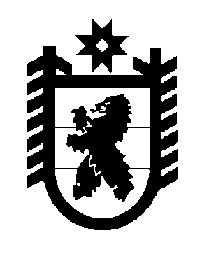 Российская Федерация Республика Карелия    ПРАВИТЕЛЬСТВО РЕСПУБЛИКИ КАРЕЛИЯРАСПОРЯЖЕНИЕот 26 февраля 2018 года № 144р-Пг. Петрозаводск Внести в состав представителей Правительства Республики Карелия в Республиканской трехсторонней комиссии по регулированию социально-трудовых отношений (далее – комиссия), утвержденный распоряжением Правительства Республики Карелия от 11 ноября 2010 года № 492р-П (Собрание законодательства Республики Карелия, 2010, № 11, ст. 1506; 2011, № 4, ст. 530; № 8, ст. 1252; 2012, № 4, ст. 739; 2014, № 11,                       ст. 2078; 2015, № 11, ст. 2140; 2016, № 10, ст. 2206; 2017, № 1, ст. 91),                       с изменениями, внесенными распоряжением Правительства Республики Карелия от 15 июня 2017 года № 329р-П, следующие изменения:1) включить в состав комиссии следующих лиц:Родионов Д.А. – заместитель Премьер-министра Правительства Республики Карелия – Министр экономического развития и промышленности Республики Карелия, сопредседатель комиссии;Белашова Е.В. – заместитель Министра финансов Республики Карелия;Ломако А.В. – первый заместитель Министра экономического развития и промышленности Республики Карелия;Павлов А.Н. – первый заместитель Министра природных ресурсов и экологии Республики Карелия;Фролова Е.Е. – Начальник Управления труда и занятости Республики Карелия;   2) указать новую должность Федоровой Н.М. – начальник отдела Министерства образования Республики Карелия; 3) исключить из состава комиссии Алексееву С.В., Подсадник Л.А., Сибирякова К.Н., Соколову О.А., Ушакову-Кудряшову И.М.
           Глава Республики Карелия                                                              А.О. Парфенчиков